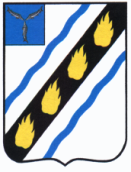 АДМИНИСТРАЦИЯСОВЕТСКОГО МУНИЦИПАЛЬНОГО ОБРАЗОВАНИЯ
СОВЕТСКОГО МУНИЦИПАЛЬНОГО РАЙОНА САРАТОВСКОЙ ОБЛАСТИ
П О С Т А Н О В Л Е Н И Еот 02.08.2021 № 70   р.п. СоветскоеО внесении изменений и дополнений в постановление администрации Советского муниципального образования от 27.05.2020 № 51 	     В соответствии с Федеральными законами от 30.12.2020 № 509-ФЗ «О внесении изменений в отдельные законодательные акты Российской Федерации», от 29.12.2020 № 479 «О внесении изменений в отдельные законодательные акты Российской Федерации», руководствуясь Федеральным законом от 27.07.2010 № 210-ФЗ «Об организации предоставления государственных и муниципальных услуг» и Уставом Советского муниципального образования, администрация Советского муниципального образования ПОСТАНОВЛЯЕТ:	1. Внести в приложение к постановлению администрации Советского муниципального образования от 27.05.2020 № 51 «Об утверждении Административного регламента по предоставлению муниципальной услуги «Назначение пенсии за выслугу лет»  следующие изменения:	     - раздел 2 «Стандарт предоставления муниципальной услуги» пункт 2.6 дополнить абзацем следующего содержания «Запрещается требовать от заявителя предоставления на бумажном носителе документов и информации, электронные образцы которых ранее были заверены в соответствии с пунктом 7.2 части 1 статьи 16 настоящего Федерального закона, за исключением случаев, если нанесение отметок на такие документы либо их изъятие является необходимым условием предоставления государственной или муниципальной услуги, и иных случаев, установленных федеральными законами.».           2. Настоящее постановление вступает в силу со дня его официального опубликования в установленном порядке.  Глава администрации  Советского муниципального образования		      	        Е.В. ДьяконоваШерстова Т.П.6 11 16